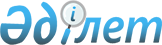 О признании утратившим силу постановления акимата Жалагашского района от 22 мая 2015 года №100 “Об утверждении схемы и порядка перевозки в общеобразовательную школу детей, проживающих в отдаленном населенном пункте Жалагашского района”Постановление акимата Жалагашского района Кызылординской области от 15 октября 2015 года № 211
      В соответствии с Законом Республики Казахстан от 24 марта 1998 года “О нормативных правовых актах” и Законом Республики Казахстан от 23 января 2001 года “О местном государственном управлении и самоуправлении в Республике Казахстан” акимат Жалагашского района ПОСТАНОВЛЯЕТ:
      1. Признать утратившим силу постановление акимата Жалагашского района от 22 мая 2015 года № 100 “Об утверждении схемы и порядка перевозки в общеобразовательную школу детей, проживающих в отдаленном населенном пункте Жалагашского района” (зарегистрированный в Реестре государственной регистрации нормативных правовых актов за №5015, опубликованный в газете “Жалагаш жаршысы” от 27 июня 2015 года, в информационно-правовой системе “Әділет” от 10 июля 2015 года).
      2. Настоящее постановление вводится в действие со дня подписания. 
					© 2012. РГП на ПХВ «Институт законодательства и правовой информации Республики Казахстан» Министерства юстиции Республики Казахстан
				
      Аким Жалагашского района 

Т.Дуйсебаев
